Line官方帳號訊息敬請於106年4月28日至106年5月11日登載二、登載內容：106年司法官特考及專技高考律師考試第一試。http://wwwc.moex.gov.tw/main/exam/wFrmExamDetail.aspx?c=106120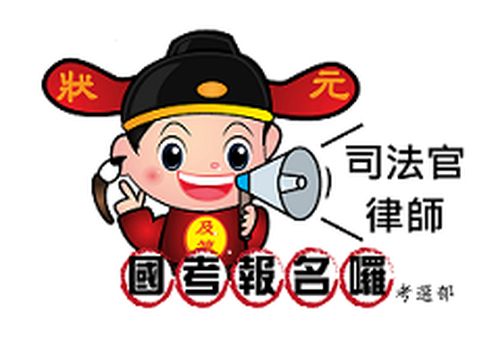 